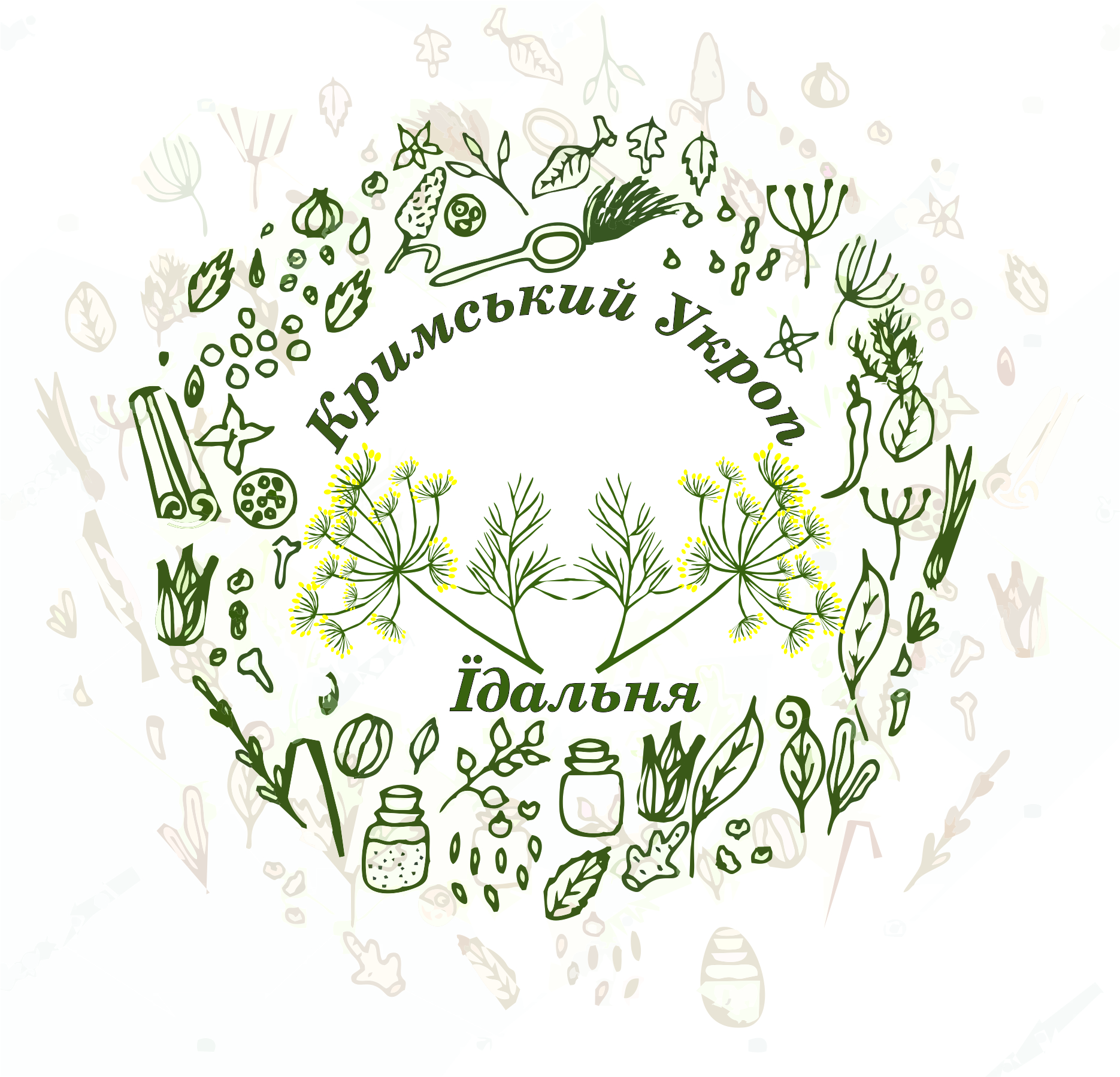 Меню26,08,2019 рокуСезонні стравиПапрікаш зі свинини		порція		30,00Крем-суп  овочевий		порція		20,00Запіканка овочева		порція		25,00Картопляно-м’ясна		порція		28,00Перець фарширований		порція		16,00Кабачок фарширований		порція		25,00Перші стравиЛагман				порція		30,00Солянка				порція		30,00Борщ					порція		20,00	Курячий бульйон			порція		24,00Гаспачо				порція		28,00Окрошка				порція		30,00Зелений борщ			порція		24,00	Гороховий суп			порція		18,00Грибний суп			порція		24,00Суп з фрикадельками 		порція		24,00Харчо				порція		20,00Холодник				порція		30,00Розсольник				порція		20,00Рибна юшка			порція		24,00Хаш					порція		18,00Другі стравиПлов «Кримський»		порція		40,00Голубці				1шт			16,00Куліш «Козацький»		порція		26,00«Мисливський обід»		порція		30,00«Ластівчине гніздо»		1шт			25,00«Хасан-Паша»			порція		25,00Янтик				1шт			10,00Рататуй				порція		20,00Канеллоні				порція		30,00Печінка тушкована		порція		26,00Гуляш зі свиного сердця	порція		28,00Котлета «Кордон-блю»		1шт			16,00Котлета печінкова		1шт			13,00Котлета  				1шт			15,00Котлета рибна			1шт			15,00Сальса овочева з курячими шлунками		порція		28,00Серце тушковане з овочами 	порція		22,00Тевтелі				1шт			15,00Цукіні фаршировані		1шт			20,00Куряча відбивна 			1шт			28,00Свиняча відбивна			1шт			30,00Рагу овочеве 			порція		26,00Печеня				порція		30,00Бризоль 				порція		30,00Запечений судак			порція		50,00	Судак смажений у 		порція		30,00томатному соусі 	Шніцель з яйцем			1шт			16,00Ковбаска «по-селянські» У грибному соусі			порція		16,00«Сирна паличка»			порція		30,00Капуста тушкована 		порція		20,00Макарони « по-татарськи»	порція		30,00СалатиВ асортименті			порція		від 8,00ГарніриМакарони				порція		12,00Метелики з сиром		порція		16,00Гречка				порція		16,00,00Картопля по-селянськи		порція		20,00Кус-Кус				порція		16,00Булгур				порція		16,00Пюре					порція		20,00НапоїКаркаде				склянка		5,00Компот				склянка		5,00Сік					склянка		7,00Чай					склянка		6,00Еспресо				склянка		10,00Амерекано				склянка		12,00Мохіто				склянка		5,00До вашої уваги пропонуємо:Житній квас та Хлібний квас	склянка		5,00						1л			18,00	Власного виробництва!